Area Liaisons’, Committee Chairs’ and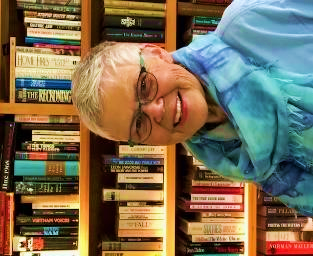 Chapter Presidents’ Page… from your Washington State President“Embracing Possibilities: Leading with Wisdom and Passion”Newsletter 21Dear Chapter Presidents, Area Liaisons, Committee Chairs and State Officers,     My heart is broken. I lost a dear friend a few days ago. Judy Miller was not only a DKG Alpha Sigma friend, but a close teaching partner before retirement, and after retirement together as a volunteer art docent partner for a local school for our granddaughters and their classmates and at the Bainbridge Art Museum. We traveled to South Korea together to teach summer school to Korean students. I hold such fond memories; laughing, teaching kids, learning as we participated at DKG functions, and always updating each other on our families. I will miss her positive attitude and open mindedness, her beautiful smile, kindness, and her gentle nature towards students. I am so fortunate to have known Judy. Please keep your DKG members connected with you during this pandemic.     I trust you had a calm Thanksgiving holiday. In preparation for the Christmas holiday, Dean and I find ourselves planning again for two instead of the usual six grandchildren, four adult children and my family gathering (It was my turn to host this year!). As I unwrap items to place around the house or on the tree, I find myself reflecting on each family member, travels to faraway and nearby places, experiences, relationships, and an assortment of memories that go with those previously mentioned.    I have mailed the Alpha Sigma News to 32 members who chapter presidents indicated could not access it from their computer. Please check the list to make sure I printed and mailed copies to the correct number of your chapter members:Eta 3				Alpha Lambda 2			Iota 4				Alpha Nu 1Mu 6				Alpha Tau 2Theta 2			Alpha Zeta 1Zeta 6			Beta Beta 3Beta Sigma 2     Just a reminder that the Area Liaisons will be meeting via Zoom on Wednesday, December 9th from 5 to 6pm. You will receive the ID# and Passcode on Tuesday. I have invited Barbara McPherson Kappa, Editor of the Alpha Sigma News, and Paula Nichols Alpha Psi, State Executive Secretary. Both have information they will impart to you.     The Executive Committee (State Officers) will meet on Saturday, January 9th, from 5 to 7pm. The Budget Review Committee will meet on January 10th with Finance Chair Nancy Guthrie Alpha and State Treasurer Patricia Russell Beta Sigma.        The Executive Board (Chapter Presidents and State Officers) will meet via Zoom on January 11th from 5 to 7pm. We will be reviewing amendments so we need all of you to attend so we can reach a quorum. These amendments will be published in the Alpha Sigma News and voted on at our state convention on April 30th. More on the amendments, and ID, passcode later.     We are still planning on having a state convention April 30-May 1, 2021 until further notice.     Stay safe, healthy, and enjoy the holidays. Reflect on new hobbies, skills and how you have made a difference in others’ lives. We will all get through this. We can never give up HOPE!Gratefully, Susan Fritts, Washington State President, DKG Society International